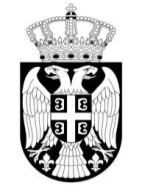 Република СрбијаОСНОВНА ШКОЛА„НАДЕЖДА ПЕТРОВИЋ“ВЕЛИКА ПЛАНАБрој: 14822.02. 2018. годинеНа основу члана 119. став 1. тачка 1) Закона о основама система образовања и васпитања("Службени гласник РС", бр. 88/2017, у даљем тексту: Закон) Школски одбор Основне школе "Надежда Петровић" у Великој Плани,  ( у даљем тексту: Школа) на седници одржаној дана 22.02.2018. године, донео јеПРАВИЛНИКО ДИСЦИПЛИНСКОЈ И МАТЕРИЈАЛНОЈ ОДГОВОРНОСТИЗАПОСЛЕНИХ У ОСНОВНОЈ ШКОЛИ"НАДЕЖДА ПЕТРОВИЋ" ОСНОВНЕ ОДРЕДБЕЧлан 1.Овим Правилником о дисциплинској и материјалној одговорности запослених (у даљем тексту:Правилник) у Школи се уређују обавезе запослених у раду и њихова одговорност за повреду радних обавеза и дужности и причињену штету; покретање и вођење дисциплинског поступка; изрицање мера за учињене повреде радних обавеза; рокови застарелости покретања и вођења поступка; рокови застарелости и извршења дисциплинских мера, и друга питања везана за дисциплинску и материјалну одговорност заспослених.Члан 2.Ступањем на рад у Школу запослени Уговором о раду преузима обавезе и дужности на радуи у вези са радом.Члан 3.Запослени је дужан:1. да чува имовину Школе, да се према њој односи са пажњом доброг домаћина;2. да рационално користи средства за рад и користи инвентар и опрему Школе у службене сврхе;3. да савесно обавља свој посао и да извршава своје радне дужности и обавезе из радног односа;4. да улаже личне и стручне способности при раду;5. да рад обавља у одређено радно време и да се за време рада не удаљава са свог посла;6. да одмах, а најкасније у року од 24 часа, обавести директора ако је из било којих разлогаспречен да дође на рад у Школу;7. да чува пословну тајну;8. да стално усавршава своје радне и стручне способности;9. да се придржава заштитних мера при раду;10. да извршава одлуке надлежних органа; 11. да не повређује физички и не угрожава психичко и емоционално здравље и достојанствоученика и запослених;12. да се придржава Закона и општих аката школе.Запослени који својом кривицом не испуњава своје дужности и радне обавезе или се не придржава одлука донесених у Школи, чини повреду радне дужности и обавезе.Члан 4.Запослени одговара само за повреду радне дужности и обавезе која је у време извршења билапрописана Законом, Статутом и овим Правилником.Кривична одговорност, одговорност за привредни преступ и одговорност за прекршај, не искључује дисциплинску одговорност запосленог, ако та радња представља повреду дужности и обавезе.Члан 5.Запослени који на раду и у вези са радом намерно или из крајње непажње проузрокује штетуоргану дужан је да је надокнади.ОДГОВОРНОСТ ЗАПОСЛЕНОГВрсте повреда радних обавеза и врсте дисциплинских мераЧлан 6.Запослени може да одговара за:1) лакшу повреду радне обавезе утврђену овим Правилником;2) тежу повреду радне обавезе прописану у чл.164. Закона;3) повреду забране из члана 110 – 113. Закона (забрана дискриминације, насиља, злостављањаи занемаривања, забрана понашања које вређа углед, част и достојанство и забрана страначког организовања и деловања);4) материјалну штету коју нанесе установи, намерно или крајњом непажњом, у складу са Законом и овим Правилником.Члан 7. Лакше повреде радне обавезе запосленог у Школи су:1. неизвршавање или неблаговремено извршавање радних обавеза које су предвиђене Решењемо 40 часовној радној недељи, Правилником о систематизацији радних места и другим општимактима школе;2. неблаговремени долазак на посао и одлазак с посла пре истека радног времена или неоправдано одсуствовање с посла за време када је обавезно присуство;3. неоправдани изостанак с посла један радни дан;4. закашњавање на поједине часове;5. несавесно чување службених списа или података;6. необавештавање о пропустима у вези са заштитом на раду;7. изазивање и прикривање материјалне штете, мањег обима;8. недостављање потврде лекара о привременој спречености за рад, најкасније у року од тридана од дана настанка спречености;9. недолично понашање према осталим запосленима, ученицима и сарадницима, односно понашање супротно одредбама општих аката Школе, а које не представља тежу повреду радних обавеза; 10. неприсуствовање седницама стручних органа;11. невршење дежурства на одморима по утврђеном распореду;12. самовољно мењање распореда часова без знања директора;13. онемогућавање или спречавање другог радника у извршавању својих радних обавеза;14. пушење у просторијама Школе или на местима где то није предвиђено;15. неоправдано неодазивање или изостајање са јавне расправе запосленог који је позванкао сведок у поступку за утврђивање дисциплинске одговорности другог запосленог;16. одбијање да прими ученика на час или избацивање ученика са часа;17. неуредно и неблаговремено вођење дневника рада тако што се: не уписују изостанциученика, не уписују часови, не попуњавају странице и табеле, не уписују оправдани и неоправдани изостанци, не уписују изречене дисциплинске мере ученицима и сл. а што не представља тежу повреду радне обавезе;18. неотклањање настале штете која угрожава безбедност и услове рада ученика, запослених итрећих лица;19. обављање приватног посла за време рада;20. неоправдано пропуштање запосленог да у року од 24 часа обавести о спречености доласкана посао;21. необавешавање о промени адресе пребивалишта, презимена, или других података значајнихза вођење евиденција из радног односа,22. неовлашћено вршење послова, службених и других радњи које нису ни накнадно одобренеод стране директора или другог надлежног лица.Мере за лакшу повреду радне обавезе из става 1. овог члана су:1) писана опомена, и2) новчана казна у висини до 20% од плате исплаћене за месец у коме је одлука донета у трајању  до три месеца.Члан 8.Теже повреде радне обавезе запосленог у Школи су:1. извршење кривичног дела на раду или у вези са радом;2. подстрекавање на употребу алкохолних пића код деце и ученика, или омогућавање, давањеили непријављивање набавке и употребе;3. подстрекавање на употребу наркотичког средства или психоактивне супстанце код ученикаили њено омогућавање, или непријављивање набавке и употребе;4. ношење оружја у Школи;5. наплаћивање припреме ученика школе у којој је наставник у радном односу, а ради оцењивања, односно полагања испита;6. долазак на рад у припитом или пијаном стању, употреба алкохола или других опојних средстава;7. неоправдано одсуство са рада најмање три узастопна радна дана;8. неовлашћена промена података у евиденцији, односно јавној исправи;9. неспровођење мера безбедности деце, ученика и запослених;10. уништење, оштећење, скривање или изношење евиденције, односно обрасца јавне исправе или јавне исправе;11. одбијање давања на увид резултата писмене провере знања ученицима, родитељима, односно другим законским заступницима;12. одбијање пријема и давања на увид евиденције лицу које врши надзор над радом установе,родитељу, односно другом законском заступнику;13. неовлашћено присвајање, коришћење и приказивање туђих података; 14. незаконит рад или пропуштање радњи чиме се спречава или онемогућава остваривање правадетета, ученика или другог запосленог;15. неизвршавање или несавесно, неблаговремено или немарно извршавање послова или налогадиректора у току рада;16. злоупотреба права из радног односа;17. незаконито располагање средствима, школским простором, опремом и имовином установе;18. друге повреде радне обавезе у складу са Законом, односно другим прописом о раднимодносима који се примењује на запослене у Школи.Мере за тежу повреду радне обавезе из става 1. овог члана су новчана казна, удаљење сарада и престанак радног односа, односно:1) Због учињене теже повреде радне обавезе из тач. 1)–4), 6), 9) и 17) става 1. овог члана,запослени се привремено удаљује са рада до окончања дисциплинског поступка, у складу са Законом и законом којим се уређује рад;2) Због учињене повреде радне обавезе из тач. 8) –18) става 1. овог члана изриче се:- новчана казна, у висини од 20%–35% од плате исплаћене за месец у коме је одлука донета,у трајању до шест месеци, или - удаљење са рада у трајању до три месеца, или - мера престанка радног односа уколико су наведене повреде учињене свесним нехатом,намерно или у циљу прибављања себи или другоме противправне имовинске користи;3) Због учињене повреде радне обавезе из тач. 1)–7) став 1. овог члана изриче се мера престанкарадног односа.Директор Школе има право да упути радника на проверу утврђивања алкохолисаности – алкотест или провером крви, када уз присуство два сведока – радника Школе, основано посумња да је радник под утицајем алкохола. Радник је дужан да се одмах подвргне алкотесту. Трошкове утврђивања сноси Школа.Радник који одбије проверу из става 4. овог члана, сматра се да признаје повреду радне обавезеиз става 1. тачка 6) овог члана.Повреде забранеЗабрана дискриминацијеЧлан 9.Запосленом у Школи је забрањено дискриминаторско поступање, којим се на непосреданили посредан, отворен или прикривен начин, неоправдано прави разлика или неједнако поступа, односно врши пропуштање (искључивање, ограничавање или давање првенства), у односу на лице или групе лица, као и на чланове њихових породица или њима блиска лица на отворен или прикривен начин, а који се заснива на раси, боји коже, прецима, држављанству, статусу мигранта, односно расељеног лица, националној припадности или етничком пореклу, језику, верским или политичким убеђењима, полу, родном идентитету, сексуалној оријентацији, имовном стању, социјалном и културном пореклу, рођењу, генетским особеностима, здравственом стању, сметњи у развоју и инвалидитету, брачном и породичном статусу, осуђиваности, старосном добу, изгледу, чланству у политичким, синдикалним и другим организацијама и другим стварним, односно претпостављеним личним својствима, као и по другим основима утврђеним законом којим се прописује забрана дискриминације. Мере за тежу повреду забране из става 1. овог члана су новчана казна, удаљење са рада ипрестанак радног односа, односно:1) Запослени се привремено удаљује са рада због учињене теже повреде забране из става 1.овог члана до окончања дисциплинског поступка, у складу са Законом и законом којим се уређује рад;2) Запосленом који изврши повреду забране прописане ставом 1. овог члана, изриче се мерапрестанка радног односа.Забрана насиља, злостављања изанемаривањаЧлан 10.Запосленом у Школи је забрањено да физички, психички, социјално, сексуално, дигитално и сваким другим насиљем, злоставља и занемарује другог запосленог, ученика, родитеља односнодругог законског заступника или трећег лица у установи.Под насиљем и злостављањем подразумева се сваки облик једанпут учињеног, односно понављаног вербалног или невербалног понашања које има за последицу стварно или потенцијално угрожавање здравља, развоја и достојанства личности ученика.Занемаривање и немарно поступање представља пропуштање запосленог да обезбеди условеза правилан развој ученика.Под физичким насиљем сматра се: физичко кажњавање ученика од стране запосленог; свакопонашање које може да доведе до стварног или потенцијалног телесног повређивања ученика;насилно понашање запосленог према ученику.Под психичким насиљем сматра се понашање које доводи до тренутног или трајног угрожавањапсихичког и емоционалног здравља и достојанства.Под социјалним насиљем сматра се искључивање ученика из групе вршњака и различитих облика активности установе.Под сексуалним насиљем и злостављањем сматра се понашање којим се ученик сексуалноузнемирава, наводи или приморава на учешће у сексуалним активностима које не жели, не схвата или за које није развојно дорастао или се користи за проституцију, порнографију и друге облике сексуалне експлоатације.Под дигиталним насиљем и злостављањем сматра се злоупотреба информационо комуникационих технологија која може да има за последицу повреду друге личности и угрожавање достојанства и остварује се слањем порука електронском поштом, смс-ом, ммс-ом, путем веб-сајта (веб сите), четовањем, укључивањем у форуме, социјалне мреже и другим облицима дигиталне комуникације.Мере за тежу повреду забране из става 1. овог члана су новчана казна, удаљење са рада ипрестанак радног односа, односно:1) Запослени се привремено удаљује са рада због учињене теже повреде забране из става 1. овогчлана до окончања дисциплинског поступка, у складу са Законом и законом којим се уређује рад;2) Запосленом који изврши повреду забране прописане ставом 1. овог члана, изриче се мерапрестанка радног односа.Забрана понашања које вређа углед,част или достојанствоЧлан 11.Забрањено је свако понашање запосленог према ученику и према родитељу, односно другомзаконском заступнику којим се вређа углед, част или достојанство. Мере за тежу повреду забране из става 1. овог члана су новчана казна, удаљење са рада ипрестанак радног односа, односно:1) Запослени се привремено удаљује са рада због учињене теже повреде забране из става 1.овог члана до окончања дисциплинског поступка, у складу са Законом и законом којим се уређује рад;2) Запосленом који изврши повреду забране из става 1. овог члана једанпут, изриче се новчанаказна или привремено удаљење са рада три месеца;3) Запосленом који други пут изврши повреду забране из става 1. овог члана, изриче се мерапрестанка радног односа.Новчана казна за тежу повреду радне обавезе из става 2. тачка 2) овог члана, изриче се у висиниод 20%–35% од плате исплаћене за месец у коме је одлука донета, у трајању до шест месеци.Забрана страначког организовања и деловањаЧлан 12.Запосленом је у Школи забрањено страначко организовање и деловање и коришћење простораустанове у те сврхе.Мере за тежу повреду забране из става 1. овог члана су новчана казна, удаљење са рада ипрестанак радног односа, односно:1) Запослени се привремено удаљује са рада због учињене теже повреде забране из става 1.овог члана до окончања дисциплинског поступка, у складу са Законом и законом којим се уређује рад;2) Запосленом који изврши повреду забране прописане ставом 1. овог члана, изриче се мерапрестанка радног односа.ДИСЦИПЛИНСКИ ПОСТУПАКЧлан 13.Дисциплински поступак се покреће и води за:1) учињену тежу повреду радне обавезе из члана 8. овог Правилника, и2) повреду забране из чл. 9 - 12. овог Правилника.Директор Школе покреће и води дисциплински поступак, доноси решење и изриче меру у дисциплинском поступку против запосленог.Покретање дисциплинског поступкаЧлан 14.Дисциплински поступак против запосленог покреће директор Школе писменим закључком, који садржи нарочито:- податке о запосленом који је учинио повреду (име и презиме, година рођења, место становања, радно место на које је распоређен);- опис повреде забране, односно радне обавезе;- време, место и начин извршења дела;- доказе који указују на извршење повреде радне обавезе;- обавештење запосленом да има право да ангажује браниоца. Члан 15.Запослени је дужан да се писмено изјасни на наводе из закључка из члана 14. овог Правилникау року од осам дана од дана пријема закључка.Удаљавање са радаЧлан 16.Запослени се до окончања дисциплинског поступка привремено удаљава са рада због:1. извршење кривичног дела на раду или у вези са радом;2. подстрекавање на употребу алкохолних пића код деце и ученика, или омогућавање, давањеили непријављивање набавке и употребе;3. подстрекавање на употребу наркотичког средства или психоактивне супстанце код ученикаили њено омогућавање, или непријављивање набавке и употребе;4. ношење оружја у Школи;5. долазак на рад у припитом или пијаном стању, употреба алкохола или других опојних средстава;6. неспровођење мера безбедности деце, ученика и запослених;7. незаконито располагање средствима, школским простором, опремом и имовином установе;8. повреде забране из чл. 9 – 12. овог Правилника.Вођење дисциплинског поступкаЧлан 17.Дисциплински поступак против запосленог води директор школе.Дисциплински поступак против запосленог је хитан.Члан 18.Директор заказује расправу ради утврђивања дисциплинске одговорности запосленог најранијеу року од десет дана од дана достављања закључка запосленом.Члан 19.Позив за рочиште доставља се запосленом против кога се води дисциплински поступак његовом браниоцу, као и представнику синдиката чији је запослени члан.Усмена расправаЧлан 20.Дисциплински поступак је јаван.Јавност се може искључити ако је потребно обезбедити чување државне, службене или другепрописане тајне и ради заштите интереса малолетних лица.Одлуку о искључењу јавности доноси директор.Члан 21.Запослени чија се одговорност утврђује мора бити саслушан, са правом да усмено изложи својуодбрану, сам или преко заступника, а може за раправу доставити и писмену одбрану.Ако је запослени на раправу уредно позван, а без оправданог разлога се не одазове позиву,расправа се може одржати и без присуства запосленог.Члан 22.О одржаном рочишту, саслушању запосленог, сведока у поступку и спровођењу других доказау поступку води се записник. Доношење одлуке у дисциплинском поступку и изрицање дисциплинске мереЧлан 23.Директор доноси решење и изриче меру у у дисциплинском поступку против запосленог.Приликом доношења одлуке о изрицању дисциплинске мере, директор ће имати у виду:- тежину учињене повреде и њене последице;- степен одговорности запосленог;- раније понашање запосленог; - понашање после учињене повреде, и- друге олакшавајуће и отежавајуће околности.Члан 24. По спроведеном дисциплинском поступку директор Школе доноси решење којим се запослениоглашава кривим и изриче дисциплинска мера, ослобађа од одговорности или се поступак обуставља,са образложењем и поуком о правном леку.Решење из става 1. овог члана директор школе је дужан, најдоцније у року од осам дана оддана доношења, да достави запосленом, његовом браниоцу и подносиоцу захтева.Поступање другостепеног органа удисциплинском поступкуЧлан 25.Против решења о дисциплинској одговорности запослени има право на жалбу Школском одбору у року од 15 дана од дана достављања решења директора.Школски одбор дужан је да одлучи по жалби у року од 15 дана од дана достављања жалбе.Школски одбор решењем ће одбацити жалбу, уколико је неблаговремена, недопуштена или изјављена од стране неовлашћеног лица.Школски одбор ће решењем одбити жалбу када утврди да је поступак доношења решења правилно спроведен и да је решење на закону засновано, а жалба неоснована.Ако Школски одбор утврди да су у првостепеном поступку одлучне чињенице непотпуно илипогрешно утврђене, да се у поступку није водило рачуна о правилима поступка или да је изрека побијаног решења нејасна или је у противречности са образложењем, решењем ће поништити првостепено решење и вратити предмет директору Школе на поновни поступак.Против новог решења директора Школе запослени има право на жалбу.Ако Школски одбор не одлучи по жалби или ако запослени није задовољан другостепеном одлуком, може се обратити надлежном суду у року од 30 дана од дана истека рока за доношењерешења, односно од дана достављања решења.У радном спору запослени који побија коначно решење, тужбом мора обухватити и првостепено и другостепено решење.Застарелост покретања и вођењадисциплинског поступкаЧлан 26.Покретање дисциплинског поступка застарева:1) у року од три месеца од дана сазнања за повреду радне обавезе и учиниоца, односно, 2) у року од шест месеци од дана када је повреда учињена, осим ако је учињена повредазабране из чл. 9 –12. овог Правилника, у ком случају покретање дисциплинског поступка застарева у року од две године од дана када је учињена повреда забране.Вођење дисциплинског поступка застарева у року од шест месеци од дана покретања дисциплинског поступка.Застарелост не тече ако дисциплински поступак не може да се покрене или води због одсуствазапосленог или других разлога у складу са законом.Евиденција о изреченим дисциплинским мерамаЧлан 27.Школа води евиденцију о изреченим дисциплинским мерама запослених.МАТЕРИЈАЛНА ОДГОВОРНОСТЧлан 28.Запослени који у раду, односно у вези са радом, намерно или из крајње непажње проузрокујештету Школи, дужан је да је надокнади.Поступак утврђивања одговорности за штету покреће, води и доноси решење директор Школе.Члан 29.Ако је штету проузроковало више запослених, сваки запослени је одговоран за део штете којује проузроковао.Ако се не може утврдити удео сваког запосленог у проузроковању штете, сматра се да сусви запослени подједнако одговорни и штету надокнађују у једнаким деловима.Ако је више запослених проузроковало штету кривичним делом са умишљањем за штету одговарају солидарно.Члан 30.Постојање штете и околности под којима је она настала, њену висину, као и ко је штету учинио,утврђује Комисија за накнаду штете од три члана коју именује директор школе.Члан 31.Висина штете утврђује се на основу ценовника или књиговодствене вредности ствари. Ако севисина штете не може утврдити на овај начин или би проузроковало несразмерне трошкове, висинаштете утврђује се у паушалном износу, проценом штете или вештачењем преко стручног лица.Члан 32.На основу спроведеног поступка, директор доноси решење којим се запослени оглашава одговорнимза проузроковану штету и обавезује да штету накнади, ослобађа од одговорности или сепоступак обуставља.Члан 33.Решењем којим се налаже запосленом да штету надокнади, утврђује се начин на који ће запосленида надокнади штету и у ком року. Ако запослени у року од три месеца не накнади штету,Ако запослени у року од три месеца не накнади штету,школа покреће поступак пред надлежним судом. Члан 34.У оправданим случајевима, директор може, делимично ослободити запосленог од накнадештете коју је проузроковао, полазећи од утицаја штете на процес рада, извршавања радних обавезазапослених, као и од материјалног стања запосленог.Члан 35.Ако је Школа надокнадила штету коју је запослени на раду или у вези са радом проузроковаотрећем лицу, запослени је дужан да износ исплаћене штете надокнади Школи, ако је штету проузроковаонамерно или из крајње непажње.Члан 36.Против решења директора за накнаду штете запослени има право приговора Школском одбору,у року од 15 дана од дана достављања одлуке.Школски одбор је дужан да у року од 15 дана донесе одлуку по уложеном приговору.Члан 37.Рок застарелости потраживања накнаде штете износи 3 године, и почиње да тече од дана сазнања за штету и учиниоца.Када је штета проузрокована кривичним делом, а за кривично гоњење је предвиђен дужи рокзастарелости, захтев за накнаду штете према одговорном лицу застарева када истекне време застарелости кривичног гоњења.ЗАВРШНЕ ОДРЕДБЕЧлан 38.Овај Правилник ступа на снагу осмог дана по објављивању на огласној табли школе. За свешто није регулисано овим Правилником примењиваће се одредбе Закона о раду, Закона о основама система образовања и васпитања, Закона о општем управном поступку, Посебног колективног уговора за запослене у основним и средњим школама и домовима ученика и Статута школе.Члан 39.Дисциплински поступци започети до дана ступања на снагу овог Правилника, окончаће се поодредбама закона, односно општег акта, који су важили до ступања на снагу овог Правилника.Члан 40.Ступањем на снагу овог Правилника престаје да важи Правилник о дисциплинској и материјалној одговорности запослених број 712 од 20.12.2013. године.Оваj Правилник ступа на снагу осмог дана од дана обjављивања на огласноj табли Школe.                                                                                                            Председник Школског одбора                                                                                                                          Иван БулајићПравилник је заведен под деловодним бројем ___ од ________.2018.године, објављен  на огласној табли Школе дана ________ 2018.године, а ступио на снагу дана______.2018.године.                                                                                                                             Секретар школе                                                                                                                    Јелена Вујић